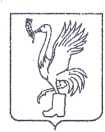 СОВЕТ ДЕПУТАТОВТАЛДОМСКОГО ГОРОДСКОГО ОКРУГА МОСКОВСКОЙ ОБЛАСТИ141900, г. Талдом, пл. К. Маркса, 12                                                          тел. 8-(49620)-6-35-61; т/ф 8-(49620)-3-33-29 Р Е Ш Е Н И Еот __23 декабря____  2021 г.                                                   №  101┌                                                      ┐Об утверждении Положенияо порядке создания муниципальныхбюджетных учреждений культуры клубного типав Талдомском городском округеВ соответствии с федеральным законом Российской федерации от 06.10.2003 г.           № 131-ФЗ «Об общих принципах организации местного самоуправления в Российской Федерации», от 9 октября 1992г. № 3612-1 «Основы законодательства Российской Федерации о культуре», Методических рекомендаций по организации работы органов местного самоуправления в решении вопросов создания условий для развития местного традиционного народного художественного творчества, утвержденных приказом Минкультуры России от 25.05.2006г. № 229, Уставом Талдомского городского округа Московской области, Совет депутатов Талдомского городского округа Московской области РЕШИЛ:1. Утвердить Положение о порядке создания муниципальных бюджетных учреждений культуры клубного типа в Талдомском городском округе (приложение № 1).2.    Решение Совета депутатов Талдомского муниципального района Московской области г. Талдома от 25 сентября 2008г. № 71 «Об утверждении Положения о порядке создания муниципальных учреждений культуры клубного типа в Талдомском муниципальном районе» считать утратившим силу.3. Направить данное решение Главе Талдомского городского округа для подписания и обнародования.  4. Контроль за исполнением настоящего положения возложить на председателя Совета депутатов Талдомского городского округа Аникеева М.И.Председатель Совета депутатов Талдомского городского округа                                                                         М.И. Аникеев Глава Талдомского городского округа                                                             Ю.В. КрупенинУтверждено:Решением Совета депутатов Талдомского городского округаот «23» декабря 2021 г. № 101Положение о порядке создания муниципальных бюджетных учреждений культуры клубного типа в Талдомском городском округе1. ОБЩИЕ ПОЛОЖЕНИЯ И ОСНОВНЫЕ ПРИНЦИПЫ ДЕЯТЕЛЬНОСТИ КЛУБНОГО УЧРЕЖДЕНИЯПоложение разработано в соответствии с федеральными законами Российской Федерации от 06.10.2003г. № 131-ФЗ «Об общих принципах организации местного самоуправления в Российской Федерации», от 31.12.2005г. № 199-ФЗ «О внесении изменений в отдельные законодательные акты Российской Федерации в связи с совершенствованием разграничений полномочий», от 09.10.1992г. № 3612-1 «Основы законодательства Российской Федерации о культуре», Федеральный закон от 08.05.2010 N 83-ФЗ "О внесении изменений в отдельные законодательные акты Российской Федерации в связи с совершенствованием правового положения государственных (муниципальных) учреждений", Методических рекомендаций по организации работы органов местного самоуправления в решении вопросов создания условий для развития местного традиционного народного художественного творчества, утвержденных приказом Минкультуры России от 25.05.2006г. № 229Базовым ресурсом на основе которого создаются услуги муниципального образования в сфере культуры, и условия для развития местного традиционного народного творчества, являются учреждения клубного типа, которые действуют на основании примерного Положения.Положение о муниципальном бюджетном учреждении культуры клубного типа (далее - Клубное учреждение) определяет основополагающие принципы деятельности, правовые и социально-экономические условия создания и функционирования клубных учреждений, которые, взаимодействуя с библиотеками, музеями, парками и другими массовыми учреждениями культуры, призваны обеспечить многообразие культурной жизни в Талдомском городском округе.Под Клубным учреждением понимается организация, основной деятельностью которой является изучение, предоставление населению разнообразных услуг социально-культурного, просветительского, оздоровительного и развлекательного характера, создание условий для занятий любительским художественным творчеством.По уровню организованности, материально-технической и кадровой базы, общественных связей и отношений Клубное учреждение может быть: многопрофильным, обеспечивающим поддержку и развитие культурно-творческой, просветительской и досуговой деятельности раз личных направлений, форм, видов и жанров; однопрофильным, обеспечивающим разнообразие деятельности на основе конкретного направления или вида культурно-досуговой деятельности, а также функционирующим в качестве прокатной площадки для проведения культурно-досуговых и других общественных мероприятий.К Клубным учреждениям относятся ныне действующие, а также реорганизуемые и вновь создаваемые клубные учреждения:	функционирующие по административно - территориальному признаку:сельские (центральные, зональные, городские, окружные, областные) дома и дворцы культуры; центры культуры и досуга, культуры и искусств; культурно – спортивные, социально – культурные, культурно – досуговые комплексы и т.п. входящие в состав сельских населенных пунктов и городских населенные пунктов городского округа; 		ориентированные на культурные интересы определенных профессиональных, национальных и других социально-демографических категорий населения: центры эстетического воспитания детей, технического творчества, клубы и дома творческой интеллигенции, женщин, молодежи, пенсионеров, центры традиционной культуры, дома ремесел и фольклора, национально-культурные центры и т. п.;	специализирующиеся на передвижном характере деятельности, с использованием различных транспортных средств: автоклубы, агит-культбригады, плавучие культбазы и т.п.В своей деятельности Клубное учреждение руководствуется Конституцией Российской Федерации, федеральными законами, указами и распоряжениями Президента Российской Федерации, постановлениями и распоряжениями Правительства Российской Федерации, нормативно-правовыми актами Московской области, Талдомского городского округа, уставом либо положением Клубного учреждения.Основными принципами деятельности Клубного учреждения являются:обеспечение конституционного права граждан Российской Федерации на свободу творчества, равный доступ к участию в культурной жизни и пользованию услугами, предоставляемыми Клубным учреждением;гуманистический характер деятельности Клубного учреждения, приоритет общечеловеческих ценностей, жизни и здоровья человека, свободного развития личности;содействие в сохранении единства культурного пространства Московской области, Талдомского городского округа, в поддержке и развитии самобытных национальных культур, региональных и местных культурных традиций и особенностей в условиях многонационального государства.2. ПРАВОВОЙ СТАТУС И ГАРАНТИИ ДЕЯТЕЛЬНОСТИ КЛУБНОГО УЧРЕЖДЕНИЯ2.1. Клубное учреждение является некоммерческой организацией.Клубное учреждение создается учредителем по собственной инициативе и регистрируется уполномоченным органом в заявительном порядке в соответствии с законодательством Российской Федерации.2.3. Учредителем Клубного учреждения могут выступать муниципальные образования.2.4. Учредительным документом Клубного учреждения является устав Клубного учреждения.2.5. В уставе Клубного учреждения определяются: наименование Клубного учреждения, содержащее указание на характер деятельности и организационно-правовую форму, местонахождение Клубного учреждения, основные цели и виды деятельности, источники формирования имущества, структура, компетенция, особенности управления и контроля, основы взаимодействия с учредителем, порядок внесения изменений в учредительные документы, порядок использования имущества в случае ликвидации и реорганизации Клубного учреждения.2.6. Клубное учреждение является юридическим лицом, обладает обособленным имуществом, имеет свое наименование, самостоятельный баланс, лицевой счет в отделении казначейства, расчетный и иные счета в кредитных организациях, печать, штамп и бланки установленного образца. Клубное учреждение в соответствии с законодательством Российской Федерации может от своего имени приобретать и осуществлять имущественные и личные неимущественные права, нести обязанности, быть истцом и ответчиком в суде, арбитражном и третейском судах.2.7. Клубное учреждение как юридическое лицо считается созданным с момента его государственной регистрации.2.8. Клубное учреждение имеет право:использовать результаты интеллектуальной деятельности, приравненные к ним средства индивидуализации в порядке и на условиях, предусмотренных законодательством об авторском праве и смежных правах;участвовать в установленном порядке в реализации муниципальных, государственных и иных целевых программ в сфере культуры;создавать, реорганизовывать и ликвидировать по согласованию с учредителем филиалы, представительства и иные структурные подразделения Клубного учреждения, которые по его доверенности могут в установленном порядке наделяться полностью или частично права ми юридического лица, с регистрацией по фактическому адресу;образовывать и вступать в созданные в соответствии с законодательством Российской Федерации культурно-творческие ассоциации, объединения и союзы;принимать участие в международной деятельности в соответствии с законодательством Российской Федерации;осуществлять другие виды деятельности, отнесенные к компетенции Клубного учреждения.2.9.  Клубное учреждение обязано:- надлежащим образом выполнять свои обязательства, определенные
уставом Клубного учреждения и договором с учредителем в соответствии с требованиями законов и иных нормативно-правовых актов;- осуществлять в, соответствие законодательством Российской Федерации, Московской области, Талдомского городского округа социальное, медицинское и иные виды обязательного страхования своих работников, обеспечивать им условия для трудовой деятельности, своевременно выплачивать заработную плату в соответствии с законодательством Российской Федерации;- обеспечивать гарантированные законодательством Российской Федерации, Московской области, Талдомского городского округа минимальный размер оплаты труда, условия труда и меры социальной защиты работников, нести ответственность за ущерб, причиненный их жизни и здоровью; - гарантировать соблюдение прав и свобод работников Клубного учреждения, участников его клубных формирований и обычных посетителей; - выполнять другие обязательства, предусмотренные законодательством Российской Федерации о труде и гражданским законодательством;- вести журнал клубной работы как документ строгой отчетности, являющийся основанием для определения показателей по отнесению к группам по оплате труда и других организационно-экономических показателей, формой контроля по итогам планирования работы.Клубному учреждению обеспечивается защита его прав и интересов соответствии с законодательством Российской Федерации, Московской области, Талдомского городского округа поддержка органов местного самоуправления, в том числе финансовая.Органы местного самоуправления не вмешиваются в профессионально-творческую деятельность Клубного учреждения, за исключением случаев, предусмотренных законодательством Российской Федерации, Московской области, Талдомского городского округа.   3. УПРАВЛЕНИЕ И РУКОВОДСТВО КЛУБНЫМ УЧРЕЖДЕНИЕМУправление Клубным учреждением осуществляется в установленном порядке в соответствии с законодательством Российской Федерации, Московской области, Талдомского городского округа уставом либо положением Клубного учреждения.Учредитель Клубного учреждения утверждает устав и изменения
устава, назначает на должность и освобождает от должности руководителя Клубного учреждения, осуществляет контроль за соответствием деятельности Клубного учреждения законодательству Российской Федерации, Московской области, Талдомского городского округа уставным целям и принципам. Формирование и утверждение муниципального заданияНепосредственное руководство деятельностью Клубного учреждения осуществляется его директором, с которым учредитель заключает трудовой договор (контракт).Директор Клубного учреждения в соответствии с уставом и в пределах своей компетенции действует без доверенности от имени Клубного учреждения, представляет его интересы во взаимоотношениях с юридическими и физическими лицами, распоряжается имуществом Клубного учреждения, заключает договоры, в том числе трудовые, выдает доверенности, открывает в кредитных организациях расчетный и другие счета Клубного учреждения, пользуется правом распоряжения средствами, утверждает структуру Клубного учреждения и штатное расписание, самостоятельно определяет численность и состав специалистов, форму, систему и размеры оплаты труда, надбавок и других выплат стимулирующего характера в пределах имеющихся средств на оплату труда, издает приказы и дает указания, обязательные для всех работников Клубного учреждения, несет ответственность за результаты деятельности Клубного учреждения.3.5. В Клубном учреждении могут создаваться совещательные органы: правление, художественный совет, методический совет и т. п.4. ОСНОВНЫЕ ЦЕЛИ И ВИДЫ ДЕЯТЕЛЬНОСТИ КЛУБНОГО УЧРЕЖДЕНИЯКлубное учреждение создается в целях удовлетворения общественных потребностей в сохранении и развитии народной традиционной культуры, поддержки любительского художественного творчества, другой самодеятельной творческой инициативы и социально-культурной активности населения, организации его досуга и отдыха.Основными видами деятельности Клубного учреждения являются:создание и организация работы коллективов, студий и кружков любительского художественного творчества, народных театров, филармоний, музеев, любительских объединений и клубов по культурно-познавательным, историко-краеведческим, научно-техническим, природно-экологическим, культурно-бытовым, коллекционно-собирательским и иным интересам других клубных формирований;организация и проведение фестивалей, смотров, конкурсов, выставок
и других форм показа результатов творческой деятельности клубных формирований;проведение спектаклей, концертов, других театрально-зрелищных и выставочных мероприятий, в том числе с участием профессиональных коллективов, исполнителей и авторов;демонстрация кинофильмов и видеопрограмм;организация работы разнообразных консультаций и лекториев, народных университетов, школ и курсов прикладных знаний и навыков, проведение тематических вечеров, устных журналов, циклов творческих встреч, других форм просветительской деятельности, в том числе на абонементной основе;проведение массовых театрализованных праздников и представлений, народных гуляний, обрядов и ритуалов в соответствии с региональными и местными обычаями и традициями;организация досуга различных групп населения, в том числе проведение вечеров отдыха и танцев, дискотек, молодежных балов, карнавалов, детских утренников, игровых и других культурно-развлекательных программ;создание благоприятных условий для неформального общения посетителей Клубного учреждения (организация работы различного рода клубных гостиных, салонов, кафе, уголков живой природы, игротек, читальных залов и т. п.);организация в установленном порядке работы спортивно-оздоровительных клубов и секций, групп туризма и здоровья, проведение спортивных выступлений, физкультурно-массовых соревнований, иных спортивных, физкультурно-оздоровительных и туристических про грамм;предоставление в рамках возможностей Клубного учреждения разнообразных платных услуг социально-культурного характера населению с учетом его запросов и потребностей;оказание по социально-творческим заказам, другим договорам с юридическими и физическими лицами консультативной, методической и организационно-творческой помощи в подготовке и проведении различных культурно-досуговьгх мероприятий, а также предоставление сопутствующих услуг: прокат музыкальных инструментов, реквизита, продажа репертуарно-методических материалов и т. п.;осуществление других видов культурно-творческой, культурно-познавательной, досуговой и иной деятельности, соответствующей основным принципам и целям Клубного учреждения.Клубное учреждение в соответствии с законодательством Российской Федерации, Московской области, Талдомского городского округа вправе осуществлять приносящую доходы деятельность лишь постольку, поскольку это служит достижению целей, ради которых оно создано, и (отвечающую этим целям) соответствует этим целям.К приносящей доходы деятельности Клубного учреждения относится деятельность, соответствующая целям создания Клубного учреждения:торговля покупными товарами, оборудованием;оказание посреднических услуг;осуществление приносящей доход, непредусмотренной уставом деятельности (работ, услуг), соответствующей целям создания Клубного учреждения.Деятельность Клубного учреждения по реализации предусмотренных уставом производимой продукции, работ и услуг относится к приносящей доходы лишь в той части, в которой получаемый от этой деятельности доход не инвестируется непосредственно в данном Клубном учреждении на нужды обеспечения, развития и совершенствования основной уставной деятельности.Платные формы культурной деятельности Клубного учреждения не рассматриваются как приносящие доходы, если доход от них полностью идет на его развитие и совершенствование.Учредитель или орган, зарегистрировавший Клубное учреждение, вправе приостановить его приносящие доходы деятельность, если она наносит ущерб уставной деятельности, до решения суда по этому вопросу.5. ИМУЩЕСТВО, СРЕДСТВА И ФОНДЫ ХРАНЕНИЯ УЧРЕЖДЕНИЯ5.1. В соответствии с законодательством Российской Федерации, Московской области, Талдомского городского округа и уставом Клубное учреждение наделяется учредителем имуществом, необходимым для осуществления уставной деятельности (зданиями, сооружениями, оборудованием, а также другим необходимым имуществом потребительского, социального, культурного или иного назначения), на праве оперативного управления согласно перечню имущества и (или) баланса Клубного учреждения на дату его учреждения.        Имущество Клубного учреждения является собственностью учредителя учреждения. Земельные участки, занимаемые государственным или муниципальным Клубным учреждением, закрепляются за ним в безвозмездное пользование в порядке, установленном законодательством Российской Федерации, на весь период существования.Деятельность Клубного учреждения полностью или частично финансируется учредителем и (или) собственниками имущества, либо уполномоченными ими органами посредством передачи Клубному учреждению денежных средств, выделенных по смете, или закрепления за ним иного имущества.Закрепление за Клубным учреждением зданий и сооружений, отнесенных в установленном порядке к памятникам истории и культуры, производится специально уполномоченными государственными органами охраны памятников истории и культуры на основе акта приема-передачи и охранного обязательства (охранно-арендного договора), заключаемого Клубным учреждением с указанными государственными органами.Источниками формирования имущества Клубного учреждения являются:бюджетные и внебюджетные средства;имущество, переданное ему учредителем или уполномоченным им органом;доход, полученный от реализации продукции, работ, услуг, а также от других видов разрешенной Клубному учреждению хозяйственной деятельности;кредиты банков и других кредиторов;безвозмездные или благотворительные взносы, пожертвования организаций, учреждений и граждан;иные источники в соответствии с законодательством Российской Федерации.Имущество Клубного учреждения учитывается на самостоятельном балансе и состоит из основных фондов и оборотных средств, необходимых для выполнения целей и задач Клубного учреждения в соответствии с его уставом.Клубное учреждение в целях обеспечения уставной деятельности обладает следующим имуществом:закрепленным за ним учредителем при учреждении; находящимся у него на праве оперативного управления приобретенным за счет денежных средств, полученных по смете;        приобретенным за счет доходов, полученных от предусмотренной уставом приносящей доходы деятельности, а также получаемым в форме дарения, пожертвования юридических и физических лиц, по завещанию, договору или на иных основаниях.Прием, учет и выдача Клубным учреждениям музейных, библиотечных, архивных фондов происходит в соответствии с действующим законодательством о музейных, библиотечных и архивных фондах.Музейные, библиотечные, архивные фонды, являющиеся частью общероссийских музейных, архивных, библиотечных фондов, закрепляются их собственником за Клубным учреждением на праве оперативного управления. При этом пределы оперативного управления указанным имуществом устанавливаются регламентирующими документами уполномоченного органа. Клубное учреждение использует музейные, библиотечные, архивные фонды в соответствии с целями деятельности, определенными его уставом.При осуществлении разрешенной предпринимательской деятельности Клубное учреждение самостоятельно распоряжается доходами от этой деятельности и имуществом, приобретенным за счет этих доходов, в установленных пределах.Пределы разрешенной предпринимательской деятельности Клубного учреждения могут устанавливаться учредителем.Бюджетное учреждение вправе осуществлять приносящую доходы деятельность лишь постольку, поскольку это служит достижению целей, ради которых оно создано, и соответствующую этим целям, при условии, что такая деятельность указана в его учредительных документах. Доходы, полученные от такой деятельности, и приобретенное за счет этих доходов имущество поступают в самостоятельное распоряжение бюджетного учреждения5.10. Имущество, приобретенное за счет доходов от разрешенной предпринимательской деятельности, поступает в самостоятельное распоряжение Клубного учреждения и включается в состав имущества, которое подлежит отдельному учету, либо в состав музейных, библиотечных, архивных фондов в установленном порядке. Это имущество в правовом отношении приравнивается к другому имуществу, закрепленному за Клубным учреждением на праве оперативного управления. Бюджетное учреждение отвечает по своим обязательствам всем находящимся у него на праве оперативного управления имуществом, как закрепленным за бюджетным учреждением собственником имущества, так и приобретенным за счет доходов, полученных от приносящей доход деятельности, за исключением особо ценного движимого имущества, закрепленного за бюджетным учреждением собственником этого  имущества или приобретенного бюджетным учреждением за  счет выделенных собственником имущества бюджетного учреждения средств, а также недвижимого имущества. Собственник имущества бюджетного учреждения не несет ответственности по обязательствам бюджетного учреждения5.11. Клубное учреждение не вправе отчуждать или иным способом распоряжаться закрепленным за ним имуществом и имуществом, приобретенным за счет средств, выделенных ему по смете. Бюджетное учреждение без согласия учредителя не вправе распоряжаться особо ценным движимым имуществом, закрепленным за ним учредителем или приобретенным бюджетным учреждением за счет средств, выделенных ему учредителем на приобретение такого имущества, а также недвижимым имуществом. Остальным имуществом, находящимся у него на праве оперативного управления, бюджетное учреждение вправе распоряжаться самостоятельно, если иное не установлено законом.5.12. При осуществлении оперативного управления имуществом, находящемся на его балансе, Клубное учреждение обязано:	эффективно использовать закрепленное на праве оперативного управления имущество;	обеспечивать сохранность и использование закрепленного за ним на праве оперативного управления имущества строго по целевому назначению;	не допускать ухудшения технического состояния, закрепленного на праве оперативного управления имущества (это требование не распространяется на ухудшения, связанные с нормативным износом этого имущества в процессе эксплуатации);	осуществлять капитальный и текущий ремонт закрепленного за предприятием имущества; 	при этом не подлежат возмещению любые про
изведенные улучшения закрепленного на праве оперативного управления имущества.Муниципальная собственность, закрепленная за Клубным учреждением, может отчуждаться собственником в порядке и на условиях, установленных законодательством Российской Федерации, законодательством и правовыми актами Московской области, и органов местного самоуправления Талдомского городского округа, принятыми в пределах их полномочий.Изъятие и (или) отчуждение собственности и земельных участков, закрепленных за Клубным учреждением, допускается только по истечении срока договора между собственником и Клубным учреждением или между собственником и учредителем, если иное не предусмотрено договором.При переходе права собственности на Клубное учреждение
к другому лицу это Клубное учреждение сохраняет за собой право оперативного управления на принадлежащее ему имущество.Клубное учреждение самостоятельно распоряжается продукта
ми своего интеллектуального и творческого труда.Отношения между учредителем и муниципальным Клубным учреждением могут определяться договором, заключенным между ними в соответствии с законодательством Российской Федерации.В договоре могут быть предусмотрены обязательства Клубного учреждения в отношении объемов основной деятельности (количества мероприятий, числа клубных формирований и т. п.), установления льготных цен для отдельных категорий населения, другие обязательства, связанные с основной деятельностью, и обязательства учредителя по обеспечению финансирования Клубного учреждения в объемах, определенных бюджетом или договором, по выделению средств на техническое переоснащение, капитальный ремонт или реконструкцию.В договоре может быть также предусмотрено выполнение Клубным учреждением социально-творческих заказов учредителя, предусматривающее дополнительное финансирование; определены порядок использования Клубным учреждением имущества, переданного ему учредителем, материальная ответственность сторон, обязательства учредителя по социальной защите работников Клубного учреждения и членов их семей.Договор на новый срок заключается, как правило, не позднее чем за месяц до истечения срока действующего договора. Расторжение договора осуществляется в порядке, предусмотренном гражданским законодательством.6. ОРГАНИЗАЦИЯ И ФИНАНСИРОВАНИЕ ДЕЯТЕЛЬНОСТИ КЛУБНОГО УЧРЕЖДЕНИЯКлубное учреждение самостоятельно планирует свою деятельность и определяет перспективы ее развития, исходя из целей, предусмотренных его уставом, наличия собственных творческих и хозяйственных ресурсов, необходимости творческо-производственного и социального развития.Клубное учреждение вправе использовать денежные средства, выделенные ему по смете, только в строгом соответствии с их целевым назначением.Источниками финансирования деятельности Клубного учреждения являются:ассигнования учредителя;сборы от продажи билетов на организуемые Клубным учреждением культурно-досуговые мероприятия, а также доходы от предоставления сопутствующих услуг и функционирования самоокупаемых кружков;поступления по договорам на проведение работ и оказание услуг, заключенным с органами государственной власти и местного самоуправления, юридическими и физическими лицами, включая учредителя Клубного учреждения;             - добровольные пожертвования, спонсорские вклады и дары юридических и физических лиц, средства, полученные по завещаниям;кредиты банков и других кредитных организаций;доходы от предпринимательской деятельности;            - другие источники финансирования в соответствии с законодательством Российской Федерации.Клубное учреждение устанавливает цены на билеты, цены (тарифы) на другие платные услуги и продукцию, реализуемые Клубным учреждением, в порядке, предусмотренном законодательством Российской Федерации.Право Клубного учреждения на получение от российских и иностранных юридических лиц, и граждан безвозмездных пожертвований (даров, субсидий) не ограничивается.Финансирование должно обеспечить:оплату труда работников (специалистов, творческого, управленческого, производственного и вспомогательного персонала), как состоящих в штате, так и привлекаемых по договорам, выплату гонораров авторам произведений, используемых организацией культуры;содержание зданий (включая расходы на коммунальные услуги, освещение, текущий ремонт и прочие аналогичные расходы), оборудования, транспорта и (или) затраты на их аренду;материальное обеспечение художественного воплощения творческих замыслов (создание новых постановок, представлений, подготовку концертных программ и других видов массовых зрелищ, организацию фестивалей, выставок, проведение работ по созданию и обновлению экспозиций) и поддержание в рабочем состоянии материального оформления постановок (программ, номеров), художественных
экспозиций;оснащение организации культуры современными техническими средствами и оборудованием, в том числе обеспечивающими безопасность фондов хранения и здания организации культуры;проведение капитального ремонта;другие затраты, связанные с основной деятельностью организации культуры.Запрещается нецелевое использование бюджетных ассигнований, выделяемых на осуществление основной деятельности организации культуры, в том числе размещение бюджетных ассигнований на депозитных счетах кредитных учреждений и приобретение ценных бумаг для получения организацией культуры дополнительного дохода.Финансирование организации культуры и корректировка размера бюджетных ассигнований осуществляются в соответствии с законодательством Российской Федерации, Московской области, Талдомского городского округа.Поступающие из различных источников средства, в том числе доходы организации культуры от предусмотренной уставом (положением) деятельности, за исключением средств, полученных от ведения предпринимательской деятельности, ассигнований на капитальный ремонт, реставрацию памятников истории и культуры, содержание природных комплексов и объектов, оснащение техническими средствами и оборудованием, а также добровольных пожертвований, имеющих целевое назначение, включаются в общий доход организации культуры и образуют ее единый фонд финансовых средств.6.7. Клубное учреждение отвечает по своим обязательствам в пределах находящихся в его распоряжении денежных средств. При недостаточности денежных средств по обязательствам Клубного учреждения отвечает учредитель в установленном законодательством Российской Федерации порядке.7. ВНЕШНЕЭКОНОМИЧЕСКАЯ ДЕЯТЕЛЬНОСТЬ КЛУБНОГО УЧРЕЖДЕНИЯ7.1. В порядке, определяемом законодательством Российской Федерации, Клубное учреждение вправе устанавливать прямые связи с иностранными организациями, осуществлять внешнеэкономическую деятельность, иметь валютные счета в банках и других кредитных организациях.8. УЧЕТ И ОТЧЕТНОСТЬ В КЛУБНОМ УЧРЕЖДЕНИИ8.1. Клубное учреждение ведет бухгалтерскую и статистическую отчетность в порядке, установленном законодательством Российской Федерации.                   9. РЕОРГАНИЗАЦИЯ И ЛИКВИДАЦИЯ КЛУБНОГО УЧРЕЖДЕНИЯРеорганизация Клубного учреждения осуществляется в соответствии с гражданским законодательством.Ликвидация Клубного учреждения осуществляется в соответствии с гражданским законодательством:по решению его учредителя (учредителей) либо органа юридического
лица, уполномоченного на то учредительными документами;по решению суда.